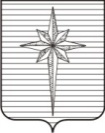 АДМИНИСТРАЦИЯ ЗАТО ЗВЁЗДНЫЙпостановление00.00.2018 											№ 00О внесении изменений в постановление администрации ЗАТО Звёздный от 10.12.2013 № 1119 «Об утверждении Схемы размещения нестационарных торговых объектов на территории ЗАТО Звёздный» 	В соответствии со статьёй 10 Федерального закона от 28.12.2009 № 381-ФЗ «Об основах государственного регулирования торговой деятельности в Российской Федерации», Постановлением Правительства Пермского края от 28.11.2017 № 966-п «Об утверждении Порядка разработки и утверждения схемы размещения нестационарных торговых объектов», Уставом городского округа ЗАТО Звёздный Пермского края администрация ЗАТО Звёздный постановляет:	1. Схему размещения нестационарных торговых объектов на территории ЗАТО Звёздный, утверждённую постановлением администрации ЗАТО Звёздный от 10.12.2013 № 1119 «Об утверждении Схемы размещения нестационарных торговых объектов на территории ЗАТО Звёздный», изложить в новой редакции согласно Приложению к настоящему постановлению.	2. Признать утратившим силу постановление администрации ЗАТО Звёздный от 15.12.2016 № 1846 «О внесении изменений в постановление администрации ЗАТО Звёздный от 10.12.2013 № 1119 «Об утверждении Схемы размещения нестационарных торговых объектов на территории ЗАТО Звёздный»;3. Отделу по развитию территории администрации ЗАТО Звёздный: направить Схему размещения нестационарных торговых объектов на территории ЗАТО Звёздный в Министерство промышленности, предпринимательства и торговли Пермского края в течение 10 дней со дня официального опубликования настоящего постановления;обеспечить размещение Схемы на официальном сайте органов местного самоуправления ЗАТО Звёздный.4. Опубликовать (обнародовать) настоящее постановление установленным порядком в информационном бюллетене ЗАТО Звёздный «Вестник Звёздного».5. Настоящее постановление вступает в силу после дня его официального опубликования.Глава администрации ЗАТО Звёздный                                                       А.М. ШвецовРасчёт рассылки:1. В дело2. Волковой А.А.3. Мироновой Н.М.4. Волковой М.А.5. Прокуратура